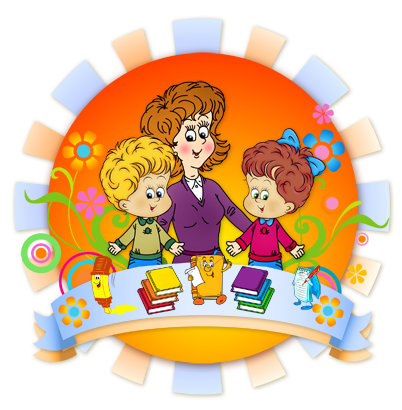 ДОМАШНИЙ   ЛОГОПЕДМДОУ №138,   подготовительная группа    декабрь, 2013 годаМысль номера  :   Говорим        красиво   !              СЛОВО ЛОГОПЕДА                       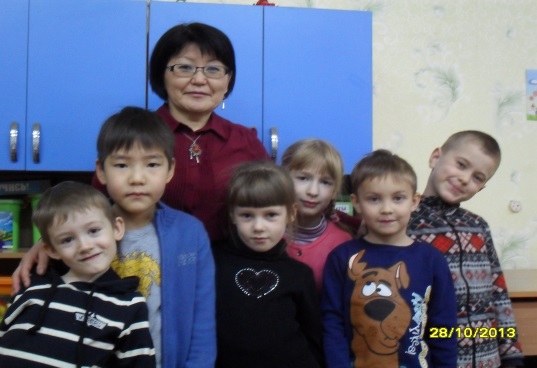      Грамматика, по словам  К.Д.Ушинского – это логика языка. Она помогает облекать мысли в материальную оболочку, делает речь организованной и понятной для окружающих.
 Грамматический строй – это зеркало интеллектуального развития ребенка.    Сформированный грамматический строй речи – непременное условие успешного и своевременного развития монологической речи – одного из ведущих видов речевой деятельности. Любой тип монолога (повествование, описание и т.п.) требует владения приемами логической связи всех видов простых и сложных предложений. 
    Ребенок, у которого развит грамматический строй речи, эмоционально здоров: он не скован в общении со сверстниками, нестеснителен, небоязлив в речевых высказываниях, в выражении своих собственных мыслей, чувств, настроений; он безболезненно входит в школьный коллектив, чувствует себя полноценным и равноправным участником . Занятия по формированию грамматически правильной речи  носят характер дидактических игр и упражнений с наглядным материалом и без него. Активными приемами обучения являются образец, объяснение, повторение, сравнение, а также исправление и подсказывание.КАРТОТЕКА  ИГР И УПРАЖНЕНИЙ Игра с мячом «Один и много»      Вы называете один  предмет и бросаете ребенку мяч, а ребенок называет много предметов и возвращает вам мяч:Стакан – стаканы, кольцо-кольца, ведро – ведра, окно-окна, лицо-лица, яйцо-яйца, полотенце-полотенца, дом-дома, дерево-деревья, дом-дома, платье-платья, ухо-уши.Продолжаем обучать образованию уменьшительных существительных, учим правильно называть маленькие предметы.Игра с мячом «Большой - маленький» Стол – столик, рот-ротик, кружка-кружечка, диван – диванчик, шкаф-шкафчик, носок-носочек, полка-полочка, дым-дымок, локоть-локоток.Учить считать и согласовывать числительные с существительными (по лексическим темам)Один дом, два дома, три дома,…пять домов, …десять домов.Игра «Два и пять».  Две вилки – пять вилок, два яблока-пять яблок  т.д.Обучаем порядковому счету, в образовании порядковых числительных, учим отвечать на вопрос «Который по счету?» (Используем слова  по лексическим темам): Первая машина, вторая машина, третья…, десятая машина.Первый.., первое..Предложите ребенку найти в предложении «маленькие» слова (предлоги).Чашка стоит на столе. Цветок стоит в голубой вазе. Стул стоит у стены. Мяч за-катился под стол. Лампа висит над крыльцом. Котенок спрятался за креслом. Книга упала со стола.Предложите вставить «маленькое слово» в предложение: Дедушка сидит .. кресле. Листья облетают .. дерева. Розы растут ..высоким забором. Солнце поднялось ..морем. Щенок залез..кровать. Дерево растет .. забора.Игра «Есть – нет». Бросаете мяч ребенку, говорите, что у вас есть, ребенок говорит, чего у него нет, возвращает вам мяч.У меня есть два (пять) мяча – А у меня нет двух мячей. (У меня есть два кубика. У меня есть два шара)У меня есть две (пять) куклы- У меня нет двух кукол (У меня есть две книги. У меня есть две машины, рубашки)Учим образовывать увеличительные существительные.Игра «Великан».  У великана не голова, а головища, не лапы, а лапища, не когти, а когтища, не зубы, а зубища, не хвост , а хвостище, не глаза , а глазища и т.д.Учим образовывать существительные со значением еденичности. Можно провести в форме игры с мячом: снег – снежинка, чай-чаинка, горох- горошинка, пух-пушинка, песок – песчинка.Обогащаем речь именами прилагательными: подбери к каждому слову по два слова признака, чтобы одно обозначало цвет, а другое – материал: дом красный кирпичный. Ведро зеленое плстмассовое .Колготки желтые шерстяные  т.д.Рассказывание по опорным картинкам на тему «ЗИМА» Тузова Аня: Зима укрыла белоснежным ковром все вокруг.Река покрыта толстым синим ледом.Деревья стынут от холода. Ели и сосны распустили свои иголки. Снегири похожи на румяные яблоки.Дети повешали кормушки птичьи.Синички, голуби, воробьи прилетают на обед.Мальчики и девочки одеваются тепло.Шапки, шарф, куртки,штаны они одевают зимой.Дворник убирает с дорожек снег. Мальчики играют в хоккей,пускают шайбу и белый стоит возле дома охраняет снеговик.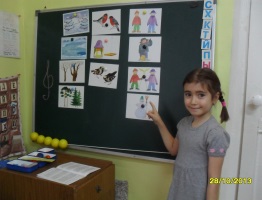 Тульчина Тася:Наступила зима снежная,красивая и деревья покрыла снегом.Река покрыта льдом и деревья стынут и только ель и сосна зеленые. Прилетели красногрудые снегири. На деревья дети повесили птичьи столовые-кормушки. Прилетели воробьи, синички, голуби. Дети одеваются тепло. Дворники скребают снег. Дети играют в хоккей.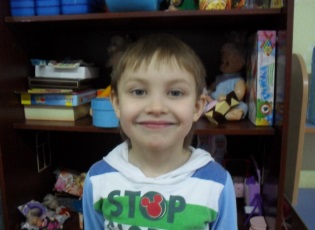 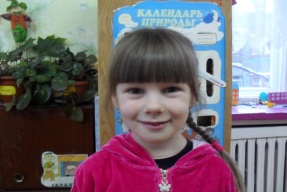 Косых Максим: Зима укрыла все белоснежным снегом.Река подо льдом замерзла. Деревья стынут, только вечнозеленые ели и сосны распустили свои иголки. Прилетели красногрудые снегири. Дети повесили на деревья кормушки, птичьи столовые и птички всегда найдут свой обед. Одеты дети тепло,шапки, варежки, сапоги. Дворники счищают снег.Мальчики веселые, озорные,смешные играют в хоккей. Посреди двора сидит снежный снеговик, ждет детишек, пока выйдут. 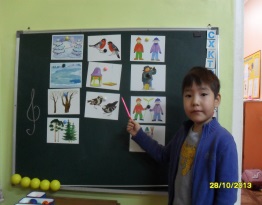 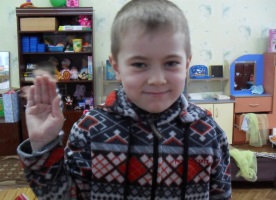 Ничухрин Тимофей: Зима укрыла своим белым ковром всю землю.    Река покрыта белым толстым льдом. Голые деревья ждут снега. Прилетели зимующие птицы. Дети повесили птичьи столовые-кормушки. Снегири и воробьи нашли там обед.Зимой люди одеваются тепло:шубы, шапки-ушанки. Дворники подметают снег. Дети играют в снежные игры. Во дворе ждет снеговик детей.  Башеев Вадим: Зима деревья белые покрыла белоснежным ковром. Река покрыта толстым льдом.Деревья стынут от холода. Вечнозеленые деревья сосны и елки распушили свои иголки.Зимой прилетают снегири, синички. Птицы найдут себе обед в кормушке. Дети одеваются толстую меховую одежду. Дворники очищают дорожки. Дети играют в коккей. В парке стоит белый крепкий снеговик.Сокорев Ваня:Зима укрыла белоснежным ковром. Реки превратились в каток. Голые деревья стынут. Снегири ,у них красные грудки. Они похожи на румяные яблоки. Дети надевают шапки, варежки и весиют кормушки- столовые. Для снегирей и синичек. Мальчишки идут брать коньки. Дворники очищают дорожки. Мальчишки веселые играют в хоккей, забивают шайбу. Снеговик стоит возле дома, охраняет машины.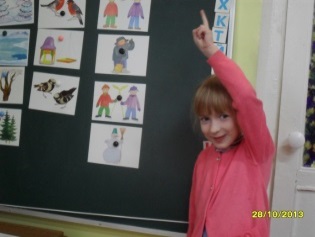 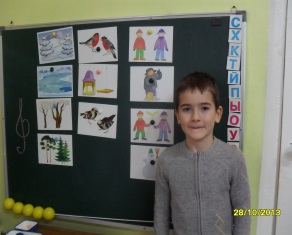 Иващенко Аня:                         Зима все дорожки укрыла белоснежным ковром. Речка превратилась в каток. Голые деревья стынут. Сосны и елки всегда ярко-зеленые. У снегирей грудки как румяное яблоко. Дети повесили кормушки для снегирей, синичек, для воробьев. Дети одевают ушанки, куртки, рукавицы. Дворники очищают дорожки. Мальчики катаются  на коньках, играют в хоккей. Смешной, веселый снеговик охраняет  машину. 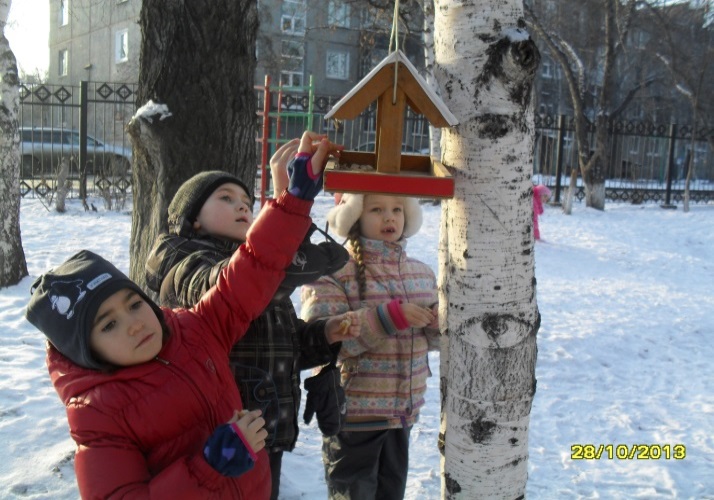 Птичья столовая                                     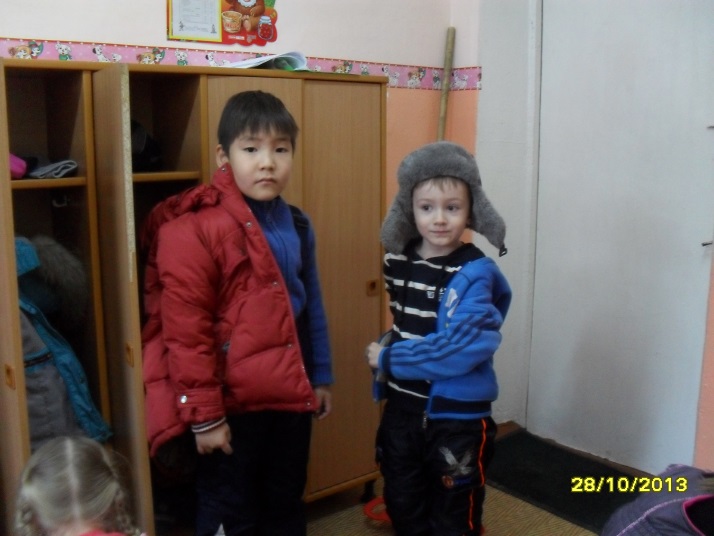 Одеваемся на прогулку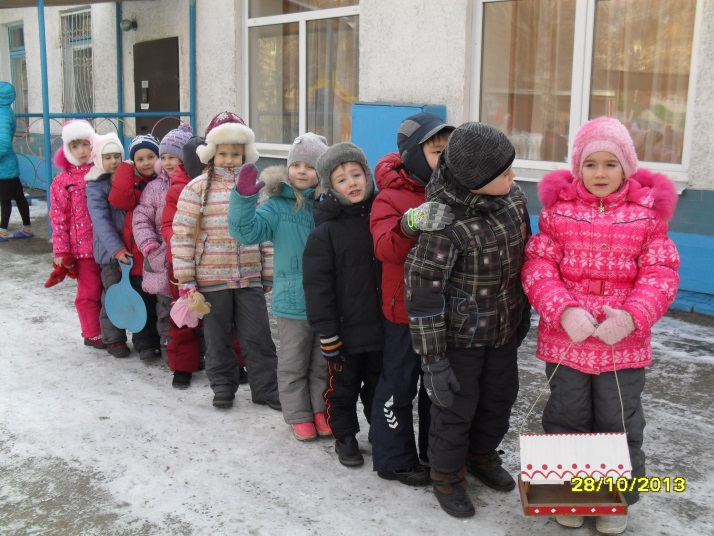 Пойдем вешать кормушку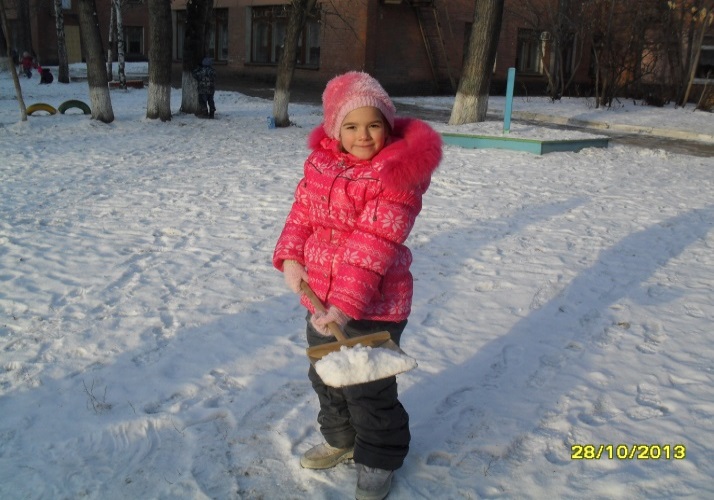 Буду трудиться…